City of Lisburn Salto Gymnastics Centre – MAG HEAD COACH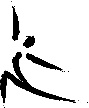 Job Title: Men’s Artistic Gymnastics Head CoachSalary: Commensurate with qualification and experienceHours: Full timeCommencement:  1st July 2023Introduction City of Lisburn Salto Gymnastics Centre is seeking to appoint a highly motivated, talented and enthusiastic coach to lead the Men’s Artistic Gymnastics squads at the City of Lisburn Salto Gymnastics Centre. The focus of this role is to lead the development of elite gymnasts through coaching, the design of programmes, overseeing the work of a team of performance coaches by the implementation of robust performance pathways from talent identification through to international competition.  Applications are invited for a suitably qualified and experienced MAG Coach who has the knowledge, skills and experience required to develop and manage an effective long term performance pathway structure. The Head Coach will demonstrate excellent technical, motivational and communication skills.  The Head Coach will report to the Chief Executive Officer.Main Areas of Responsibility The Head Coach will: be responsible for leading and delivering a successful men’s artistic performance programme taking responsibility for all aspects of the programme being delivered.design, develop and promote a high-performance culture and seamless performance pathway within gymnastics through robust systems and procedures.work closely with the squad coaches to design and implement high quality training and competition programme for our gymnasts to develop training and competition needs and maximise their potential.create a discipline focused Performance Programme and co-ordinate the activities of the Elite squad.monitor, measure and evaluate effectiveness of the programme on a regular basis, making changes when required. provide guidance, mentoring and direction to other squad coaches and contribute to their development programmes to ensure a common performance pathway within the men’s artistic programme. Be responsible for ensuring the MAG coaches are compliant with the gyms policies and codes of conduct and to address any non-compliances.make recommendations for selection of gymnasts into the squad programme in talent identification processes.undertake leadership roles at training camps and national and international events as appropriate, and accompany gymnasts to training camps and competitions (I would put in a likely number here)deal with all administrative duties in connection with squad matters with support from administrators and the CEO.compliance with and commitment to all aspects of child protection, health and safety and welfare in all matters.The above list is not exclusive or exhaustive, as there may be other duties and requirements, which the successful candidate may be required to perform from time to time, in consultation with the CEO.JOB CRITERIA Knowledge, Experience and Person Profile Minimum BG Level 4 MAG. Full current passport and clean driving license. Current valid AccessNI certificate and current valid Safeguarding certificateHave a minimum of 3 years successful coaching experience to include a detailed understanding of the performance needs of developing gymnasts in men’s artistic gymnastics. The ability to implement training programmes for all ages and be able to plan, communicate and set clear and meaningful targets for gymnasts and squad coaches.Technical ability in gymnastics with skill in performance analysis and providing feedback. Excellent team leadership skills with the ability to manage and inspire all gymnasts and staff withinthe club and be able to encourage and adapt productive relationships within the team of coaches.A good understanding of the FIG code of points and the competition structure at regional, national and international level.Previous national or international gymnastics experience in creating and/or delivering a successful programme that delivers results.Understanding of talent identification, selection and management of this process within the squad programme. Excellent oral and written communication skills and have the ability to communicate with other coaches, gymnasts, parents, governing bodies, external funding authorities and Sport NI.Committed to personnel development and a willingness to educate other coaches involved in the performance squads. Shows integrity and is fair, equitable and ethical in approach. Protects confidential information, adheres to policies and demonstrates loyalty to gymnastics and the club.To make an application please forward your CV to mandy@saltogymnasticsni.com  together with the completed application form below.Closing date for applications is Friday 16th June 2023 with an expected start date of 1st July 2023APPLICATION FORM FOR MEN’S HEAD COACHNAME OF CANDIDATE:…………………………………………………………….DATE: ……………………………………………………………………………………..TARGETSAt least 10 Gymnasts making BG or GI squad each year.Minimum of three Top eight positions at regional eventsQualification for international events – Europeans, Worlds, World Cups, Commonwealth GamesTake 4 skills workshops per year for our  coaches Organised one training camp per year for gymnasts  from other clubs to attendOne club friendly competition per year inviting gymnasts from other clubsEssential DesirableQualificationsBG Level 4  MAGFull current passport and clean driving license. Current valid AccessNI certificate and current valid Safeguarding certificateplease outline how you meet the criteria:BG Level 5  MAGAcademic or Professional qualifications related to sports coaching e.g., strength and conditioning, sport (Degree level)please outline how you meet the criteria:Experience &Knowledge Have a minimum of 3 years successful coaching experience to include a detailed understanding of the performance needs of developing gymnasts in men’s artistic gymnastics. The ability to implement technical programmes for all ages.A good understanding of the FIG code of points and the competition structure at regional, national and international level.Previous national gymnastics experience in creating and/or delivering a successful programme that delivers results.Understanding of talent identification, selection and management of this process within the squad programme. Ability to integrate within a performance environment with specific focus on the needs of elite gymnasts and other coaches.Understanding of how individual athletes are motivated and ability to vary his/her approach to development to achieve the best performance.please outline how you meet the criteria:Previous international gymnastics competition experience thus demonstrating a greater level of coaching ability.Ability to work effectively with colleagues both within the external gymnastics community and other organisations.please outline how you meet the criteria:Job Related AchievementsPrevious success history at national or international level.Recognition for effective coaching from external sources – awards etc.Involvement in external gymnastics organisations which benefit our clubplease outline how you meet the criteria:Interpersonal SkillsExcellent oral and written communication skills and have the ability to communicate with other coaches, gymnasts, parents, governing bodies, external funding authorities and Sport NI.Excellent team leadership skills with the ability to manage and inspire all gymnastswithin the club.Skill in fostering productive relationships with other coaches and be able to encourage creativity and contribution from others.Committed to personnel development and a willingness to educate other coaches involved in the performance squads. Shows integrity and is fair, equitable and ethical in approach. Protects confidential information, adheres to policies and demonstrates loyalty to gymnastics and the club.please outline how you meet the criteria:Other FactorsWilling to work flexible hours including 4 evening per week and every weekend.  Some weekend work will involve travel to competitions, BG and GI squad camps and could amount to at least 20 weekends away per year.please outline how you meet the criteria: